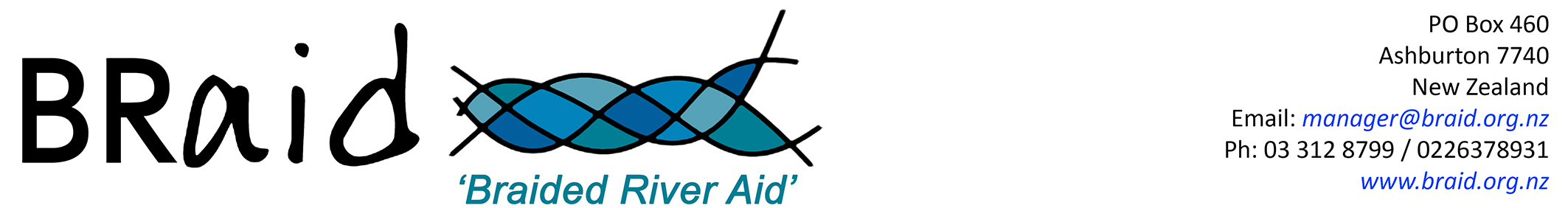 08 July, 2019Braided Rivers seminar 2019One hundred and forty eight people were booked, and 146 attended on the day. The presentations and data on attendees are outlined on the following pages. The blue text links to both the to the speaker biographies and also PDFs of the presentations on this page of our website. A portion of the presentation from Dr Murray currently is being prepared for publication, so this paper has not been added as yet. We have had several requests for more detailed information on specific subjects. Website traffic shows that in the 3 days following the seminar, there were 110 visits to the page where the presentations are listed; a strong indicator of high levels of engagement.2019 Braided Rivers SeminarParticipantsEnvironment Canterbury (inc. 4 Councillors): 22Department of Conservation: 12Six different District Councils and Zone Committee members/chairs: 9Crown Research Institutes: 5Canterbury, Lincoln and Otago Universities (inc. several PhD students): 18Ecology consultants: 10Fish & Game:4Forest & Bird: 3Birds NZ: 3Trustpower: 2Te Taumutu Rūnanga: 1Conservation groups, river groups, charitable trusts etc: 24Commercial rivers user (farms, jetboats): 3Volunteers: 9Schools: 2Journalist: 1Other (no affiliation specified): 8Total salaried professionals: 99 (68%)Others (non-salaried, volunteers, or non-specified: 48 (32%)Budget breakdown:Expenses  (ex GST)Venue: Lincoln university Commerce Lecture Theatre 1:	   $275.00Catering: Lincoln Catering				$5,920.00			Marketing & event management inc. printing, stationery, and transport		                            $3,000.00Total Expenses			      		             $9,195.00 Contributions (ex GST)Environment Canterbury:			              $3,275.00RCEES contributed:					$5,920.00Total Funding					            $9,195.00 Feedback:Spending my birthday inside, on a glorious sunny day, listening to powerpoint presentations would not normally be high on a ’treat myself’ list. However, ‘our’ wonderful ECan staff delivered a positive story of extensive projects, practical solutions and research…that left me feeling both proud of ECan’s contribution and energised by the passion in the room for these iconic ecosystems and the species they support…  I particularly appreciated the messages of working with other agencies and community groups to solve problems. Cnr Cynthia Roberts, Environment CanterburyWe felt very privileged to attend the seminar yesterday. Thank you so much for the preparation, co-ordination and communication that contributed to such a rewarding day.  Many thanks to all the presenters, and to the sponsors… We do look forward to reviewing the presentations on line. It’s great to have that opportunity. Sandra and Bruce WhiteCongratulations on organising another very successful Braided River workshop. The presentations covered a good range of topics relating to rivers and all speakers were well received. Edith Smith, Forest & BirdA BIG THANK YOU to you for organising such an interesting day.Bev Alexander Many thanks for forwarding these PowerPoints from what I can see was a superbly organised and well researched seminar. I certainly have a different view of hedgehogs and black-backed gulls now. Adrian BellThank you Sonny & team for a very well executed day. Learned lots! Eleanor BissellCongratulations on organising another very successful Braided River workshop. The presentations covered a good range of topics relating to rivers and all speakers were well received. Edith Smith, Forest & BirdSpeakerTopicDr. Jan WrightKeynote address: Te Manahuna Aoraki: large-scale conservation project in the upper MackenzieSonny WhitelawBRaid partnerships projectDr. Murray HicksRising sea level impacts on braided river mouthsDavid OwenECan leadership – BRAG/ Bridge projects – partnerships in deliveryNick Ledgard & Grant DaveyCommunities in action: Ashley River update Dr. Frances SchmechelBraided river projects in Canterbury:  an update of ECan supported projectsDr. Jean Jack & Donna FieldA management plan in action: the (upper and lower) Hakatere/Ashburton River Braided Riverbird Strategy and ImplementationDr.Richard MaloneyBraided River projects: past, present and futureDr. Tara MurrayInvertebrate biodiversity and management on braided rivers (this paper will be added at a later date)Jemma WelchUpdate on the Lower Waitaki RiverAilsa HowardBanded dotterels Kaikoura: nesting exclosures & freedom campingSonny WhitelawWhat does climate change mean for braided rivers? Dr. Frances SchmechelSouthern black-backed gull – strategy options in CanterburyNick LedgardSummary of the day’s presentationsBrad Edwards, Nick Ledgard, & Grant DaveyThe use of trail cameras specifically in braided rivers, and drones for GPS bird counts and weed mapping.PresentersTe Manahuna AorakiDepartment of ConservationEnvironment CanterburyUniversity of CanterburyNIWAForest & BirdRiver Conservation groups